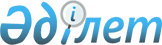 О внесении изменений в некоторые нормативные правовые акты Приозерского городского маслихата
					
			Утративший силу
			
			
		
					Решение XXXIX сессии Приозерского городского маслихата Карагандинской области от 23 декабря 2014 года № 39/281. Зарегистрировано Департаментом юстиции Карагандинской области 19 января 2015 года № 2928. Утратило силу решением Приозерского городского маслихата Карагандинской области от 22 декабря 2023 года № 12/74
      Сноска. Утратило силу решением Приозерского городского маслихата Карагандинской области от 22.12.2023 № 12/74 (вводится в действие по истечении десяти календарных дней после дня его первого официального опубликования).
      В соответствии с Законом Республики Казахстан от 24 марта 1998 года "О нормативных правовых актах", Законом Республики Казахстан от 23 января 2001 года "О местном государственном управлении и самоуправлении в Республике Казахстан" Приозерский городской маслихат РЕШИЛ: 
      1. Внести изменения в некоторые решения Приозерского городского маслихата согласно приложению к настоящему решению.
      2. Настоящее решение вводится в действие по истечении десяти календарных дней после дня его первого официального опубликования. Изменения, которые вносятся в некоторые решения Приозерского городского маслихата
      1. Утратил силу решением Приозерского городского маслихата Карагандинской области от 10.10.2017 № 15/141 (вводится в действие по истечении десяти календарных дней после дня его первого официального опубликования).
      2. В решение XXXIV сессии Приозерского городского маслихата от 25 июня 2014 года № 34/239 "О возмещении затрат на обучение на дому детей с ограниченными возможностями из числа инвалидов по индивидуальному учебному плану" (зарегистрировано в Реестре государственной регистрации нормативных правовых актов за № 2680, опубликовано в информационно-правовой системе "Әділет" 21 июля 2014 года, в газете "Приозерский вестник" от 18 июля 2014 года № 29/362) внести следующие изменения:
      пункт 3 на государственном языке изложить в следующей редакции:
      "3. Осы шешімнің орындалуын бақылау қалалық мәслихаттың әлеуметтік–мәдени даму және халықты әлеуметтік қорғау жөніндегі тұрақты комиссиясына жүктелсін.".
      3. В решение XXXIV сессии Приозерского городского маслихата от 25 июня 2014 года № 34/238 "Об утверждении Правил оказания социальной помощи, установления размеров и определения перечня отдельных категорий нуждающихся граждан города Приозерск" (зарегистрировано в Реестре государственной регистрации нормативных правовых актов за № 2690, опубликовано в информационно-правовой системе "Әділет" 29 июля 2014 года, в газете "Приозерский вестник" от 25 июля 2014 года № 30/363) внести следующие изменения:
      В Правилах оказания социальной помощи, установления размеров и определения перечня отдельных категорий нуждающихся граждан города Приозерск утвержденных указанным решением:
      подпункт 7) пункта 6 на русском языке изложить в следующей редакции:
      "7) 1 октября -День пожилых людей;";
      абзац первый пункта 8 на русском языке изложить в следующей редакции:
      "8. Перечень получателей социальной помощи:";
      подпункт 13) пункта 8 на русском языке изложить в следующей редакции:
      "13) многодетные семьи, имеющие 4 и более совместно проживающих несовершеннолетних детей, в том числе детей, обучающихся по очной форме обучения в организациях среднего, технического и профессионального, послесреднего образования, высших учебных заведениях, после достижения ими совершеннолетия до времени окончания ими учебных заведений (но не более чем до достижения 23-летнего возраста);";
      пункт 29 на русском языке изложить в следующей редакции:
      "29. Излишне выплаченные суммы подлежат возврату в добровольном или ином установленном законодательством Республики Казахстан порядке.";      
      приложение 2 на государственом языке изложить в новый редакции согласно приложению 2 к настоящему решению. Өмірлік қиын жағдайдың туындауына байланысты адамның
(отбасының) мұқтаждығын айқындауға арналған тексеру
АКТІСІ
            20 __ ж. "___" _______________
            ______________________________
                  (елді мекен)
            1. Өтініш берушінің Т.А.Ж. ____________________________________
            2. Тұратын мекен-жайы _________________________________________
      ____________________________________________________________________
            3. Өтініш беруші әлеуметтік көмекке өтініш берген туындаған
      өмірлік қиын жағдай _________________________________________________
      ____________________________________________________________________
            4. Отбасы құрамы (отбасында нақты тұратындар есептеледі) ______
      адам, оның ішінде:
             Еңбекке жарамды барлығы _________ адам.
      Жұмыспен қамту органдарында жұмыссыз ретінде тіркелгендері ____адам.
      Балалардың саны: ______________________________________________
      жоғары және орта оқу орындарында ақылы негізде оқитындар ______ адам,
      оқу құны жылына ______ теңге.
      Отбасында Ұлы Отан соғысына қатысушылардың, Ұлы Отан соғысы
      мүгедектерiнiң, Ұлы Отан соғысына қатысушыларына және Ұлы Отан соғысы
      мүгедектерiне теңестiрiлгендердiң, зейнеткерлердiң, 75 жастан асқан
      қарт адамдардың, әлеуметтiк маңызы бар аурулары (онкологиялық аурумен
      ауыратындар, құрт ауруының түрлі формаларымен ауыратындар, адамның
      қорғаныш тапшылығының қоздырғышы ауруымен ауыратындар) бар
      адамдардың, мүгедектердiң, мүгедек балалардың болуы (көрсету немесе
      өзге санатты қосу керек) ____________________________________________
      ____________________________________________________________________
            5. Өмір сүру жағдайы (жатақхана, жалға алынған,
      жекешелендірілген тұрғын үй, қызметтік тұрғын үй, тұрғын үй
      кооперативі, жеке тұрғын үй немесе өзгеше – көрсету керек):
           Тұрғын үйді ұстауға арналған шығыстар:
      ____________________________________________________________________
      ____________________________________________________________________
      Отбасының табысы:
      6. Мыналардың:
      автокөлігінің болуы (маркасы, шығарылған жылы, құқық беретін
      құжат, оны пайдаланғаннан түскен мәлімделген табыс) _________________
      ____________________________________________________________________
      ______________________________________________________________________
      ________ қазіргі уақытта өздері тұрып жатқаннан бөлек өзге
      де тұрғын үйдің болуы (оны пайдаланғаннан түскен мәлімделген табыс)
      ____________________________________________________________________
      ____________________________________________________________________
            7. Бұрын алған көмегі туралы мәліметтер (нысаны, сомасы, көзі):
      ____________________________________________________________________
      ____________________________________________________________________
      ____________________________________________________________________
      ____________________________________________________________________
            8. Отбасының өзге де табыстары (нысаны, сомасы, көзі):
      ____________________________________________________________________
      ____________________________________________________________________
      ___________________________________________________________________
            9. Балалардың мектеп керек-жарағымен, киіммен, аяқ киіммен
      қамтамасыз етілуі ___________________________________________________
      ____________________________________________________________________
            10. Тұратын жерінің санитариялық-эпидемиологиялық жағдайы
      ____________________________________________________________________
           Комиссия төрағасы:
      ________________________             _________________________
      Комиссия төрайымының орынбасары:
      ________________________             _________________________
      Комиссия мүшелері:
      ________________________             _________________________
      ________________________             _________________________
      ________________________             _________________________
      (қолдары)                               (Т.А.Ә.)
            Жасалған актімен таныстым: ____________________________________
      Өтініш берушінің Т.А.Ә. және қолы
      Тексеру жүргізілуден бас тартамын ______________________ өтініш
      берушінің (немесе отбасы мүшелерінің бірінің) Т.А.Ә. және қолы, күні
      ____________________________________________________________________
      (өтініш беруші тексеру жүргізуден бас тартқан жағдайда толтырылады)
					© 2012. РГП на ПХВ «Институт законодательства и правовой информации Республики Казахстан» Министерства юстиции Республики Казахстан
				
Председатель сессии
П. Жумаханова
Секретарь маслихата
Б. СарсембековПриложение 1 к решению
Приозерского городского маслихата
от 23 декабря 2014 года
№ 39/281
Әлеуметтiк көмек көрсетудiң,
оның мөлшерлерiн белгiлеудiң
және Приозерск қаласының мұқтаж
азаматтарының жекелеген санаттарының
тiзбесiн айқындаудың қағидасына
2 қосымша
Р/с
№
Т.А.Ж.
Туған күні
Өтініш берушіге туыстық қатынасы
Жұмыспен қамтылуы (жұмыс, оқу орны)
Жұмыспен қамтылмау себебі
Қоғамдық жұмыстарға қатысуы, кәсіптік даярлығы (қайта даярлау, біліктілігін арттыру) немесе жұмыспен қамтудың белсенді шараларына қатысуы туралы мәліметтер
Өмірлік қиын жағдай
№
Табысы бар отбасы мүшелерінің (оның ішінде өтініш берушінің) Т.А.Ж.
Табыс түрі
Өткен тоқсандағы табыс сомасы (теңге)
Өткен тоқсандағы табыс сомасы (теңге)
Жеке қосалқы шаруашылық (ауладағы учаске, малы және құсы), саяжай және жер учаскесі (жер үлесі) туралы мәліметтер
№
Табысы бар отбасы мүшелерінің (оның ішінде өтініш берушінің) Т.А.Ж.
Табыс түрі
тоқсанға
орта есеппен айына
Жеке қосалқы шаруашылық (ауладағы учаске, малы және құсы), саяжай және жер учаскесі (жер үлесі) туралы мәліметтер